ГКУ «Алапаевский ЦЗ» информирует:Получение пособия по безработице обманным путемпреследуется законом      	Пособие по безработице – это предусмотренная государством социальная поддержка для граждан, в установленном порядке признанных безработными, на период их трудоустройства.   	  Под попыткой получения либо получением пособия по безработице обманным путем следует понимать неправомерные действия гражданина, в результате которых у него появляется возможность незаконно получать перечисленные выплаты.   К таким действиям относятся: - сокрытие гражданином фактов занятости; - использование нескольких трудовых книжек и предъявление в центр занятости той, в которой имеется запись об увольнении, включая предъявление подложной трудовой книжки с внесением в неё сведений о работе, не соответствующих действительности, или с наличием подчисток, исправлений;- предоставление  справки о среднем заработке за последние три месяца по последнему месту работы, содержащей недостоверные данные, фиктивной справки;- сокрытие гражданином, получающим  пособие по безработице, факта утраты права на его получение;и другие виды нарушений.УВАЖАЕМЫЕ ГРАЖДАНЕ!   	 Обращаем Ваше внимание, что в соответствии со статьей 2 Закона РФ от 19.04.1991 N 1032-1 «О занятости населения в Российской Федерации (далее – Закон о занятости) граждане  являются занятыми:- работающие по трудовому договору, в том числе выполняющие работу за вознаграждение на условиях полного либо неполного рабочего времени, а также имеющие иную оплачиваемую работу (службу), включая сезонные, временные работы, за исключением общественных работ;  - зарегистрированные в установленном порядке в качестве индивидуальных предпринимателей, а также нотариусы, занимающиеся частной практикой, адвокаты, учредившие адвокатские кабинеты, и иные лица, чья профессиональная деятельность в соответствии с федеральными законами подлежит государственной регистрации и (или) лицензированию;- занятые в подсобных промыслах и реализующие продукцию по договорам;- выполняющие работы по договорам гражданско-правового характера, предметами которых являются выполнение работ и оказание услуг, авторским договорам, а также являющиеся членами производственных кооперативов (артелей);- избранные, назначенные или утвержденные на оплачиваемую должность;- проходящие военную службу, альтернативную гражданскую службу, а также службу в органах внутренних дел, Государственной противопожарной службе, учреждениях и органах уголовно-исполнительной системы;- обучающиеся по очной форме обучения в организациях, осуществляющих образовательную деятельность, включая обучение по направлению государственной службы занятости населения (далее - органы службы занятости);- временно отсутствующие на рабочем месте в связи с нетрудоспособностью, отпуском, переподготовкой, повышением квалификации, приостановкой производства, вызванной забастовкой, призывом на военные сборы, привлечением к мероприятиям, связанным с подготовкой к военной службе (альтернативной гражданской службе), исполнением других государственных обязанностей или иными уважительными причинами;- являющиеся учредителями (участниками) организаций, за исключением учредителей (участников) некоммерческих организаций, организационно-правовая форма которых не предполагает права учредителей (участников) на получение дохода от деятельности этих организаций, включая членов товариществ собственников жилья, а также членов жилищных, жилищно-строительных, гаражных кооперативов и иных специализированных потребительских кооперативов, создаваемых в целях удовлетворения потребностей граждан, которые не получают доход от их деятельности;- являющиеся членами крестьянского (фермерского) хозяйства.           Данные  граждане вправе обратиться в целях поиска подходящей работы в центр занятости, но не могут быть признаны безработными, соответственно, не могут претендовать на получение пособия по безработице.  Кроме того, согласно статьи 3 Закона о занятости,  безработными не могут быть признаны граждане: - не достигшие 16-летнего возраста; - которым в соответствии с законодательством Российской Федерации назначена страховая пенсия по старости (в том числе досрочно);- осужденные по решению суда к исправительным работам, а также к наказанию в виде лишения свободы;- представившие документы, содержащие заведомо ложные сведения об отсутствии работы и заработка, а также представившие другие недостоверные данные для признания их безработными;- перечисленные в статье 2  Закона о занятости.В соответствии со статьей 35 Закона о занятости выплата пособия по безработице прекращается с одновременным снятием с учета в качестве безработного в случаях:- признания гражданина занятым по основаниям, предусмотренным в статье 2 Закона о занятости;- прохождения профессионального обучения или получения дополнительного профессионального образования по направлению органов службы занятости с выплатой стипендии;- длительной (более месяца) неявки безработного в органы службы занятости без уважительных причин;- переезда или переселения безработного в другую местность;- попытки получения либо получения пособия по безработице обманным путем;- осуждения лица, получающего пособие по безработице, к исправительным работам, а также к наказанию в виде лишения свободы;- назначения страховой пенсии по старости (в том числе досрочно).   При установлении фактов незаконного получения пособия по безработице, информация в отношении граждан незаконно получивших пособие по безработице, направляется в правоохранительные органы для принятия мер, установленных Уголовным кодексом Российской Федерации.Виды ответственности  за незаконное получение пособия по безработице:В соответствии с Уголовным кодексом Российской Федерации:Статья 159.2.Мошенничество при получении выплат:Пункт 1. Мошенничество при получении выплат, то есть хищение денежных средств или иного имущества при получении пособий, компенсаций, субсидий и иных социальных выплат, установленных законами и иными нормативными правовыми актами, путем представления заведомо ложных и (или) недостоверных сведений, а равно путем умолчания о фактах, влекущих прекращение указанных выплат –наказывается штрафом в размере до ста двадцати тысяч рублей или в размере заработной платы или иного дохода осужденного за период до одного года, либо обязательными работами на срок до трехсот шестидесяти часов, либо исправительными работами на срок до одного года, либо ограничением свободы на срок до двух лет, либо принудительными работами на срок до двух лет, либо арестом на срок до четырех месяцев.Статья 327. Подделка, изготовление или сбыт поддельных документов, государственных наград, штампов, печатей, бланков:Пункт 3. Использование заведомо подложного документа –наказывается штрафом в размере до восьмидесяти тысяч рублей или в размере заработной платы или иного дохода осужденного за период до шести месяцев, либо обязательными работами на срок до четырехсот восьмидесяти часов, либо исправительными работами на срок до двух лет, либо арестом на срок до шести месяцев. В соответствии с Кодексом Российской Федерации об административных правонарушениях:Статья 7.27. Мелкое хищение:Мелкое хищение чужого имущества путем кражи, мошенничества, присвоения или растраты при отсутствии признаков преступлений, предусмотренных частями второй, третьей и четвертой статьи 158, частями второй, третьей и четвертой статьи 159, частями второй, третьей и четвертой статьи 159.1, частями второй, третьей и четвертой статьи 159.2, частями второй, третьей и четвертой статьи 159.3, частями второй и третьей статьи 159.4, частями второй, третьей и четвертой статьи 159.5, частями второй, третьей и четвертой статьи 159.6 и частями второй и третьей статьи 160 Уголовного кодекса российской Федерации, - влечет наложение административного штрафа в размере до пятикратной стоимости похищенного имущества, но не менее одной тысячи рублей или административный арест на срок до пятнадцати суток.  Примечание. Хищение чужого имущества признается мелким, если стоимость похищенного имущества не превышает одну тысячу рублей.УВАЖАЕМЫЕ КЛИЕНТЫ!   	Служба занятости населения обращается к вам: будьте внимательны, своевременно извещайте специалистов центра занятости о своем трудоустройстве, а также о  фактах (событиях), когда вы утрачиваете право на получение пособия, не допускайте попыток получения либо получения пособия по безработице незаконным путём.  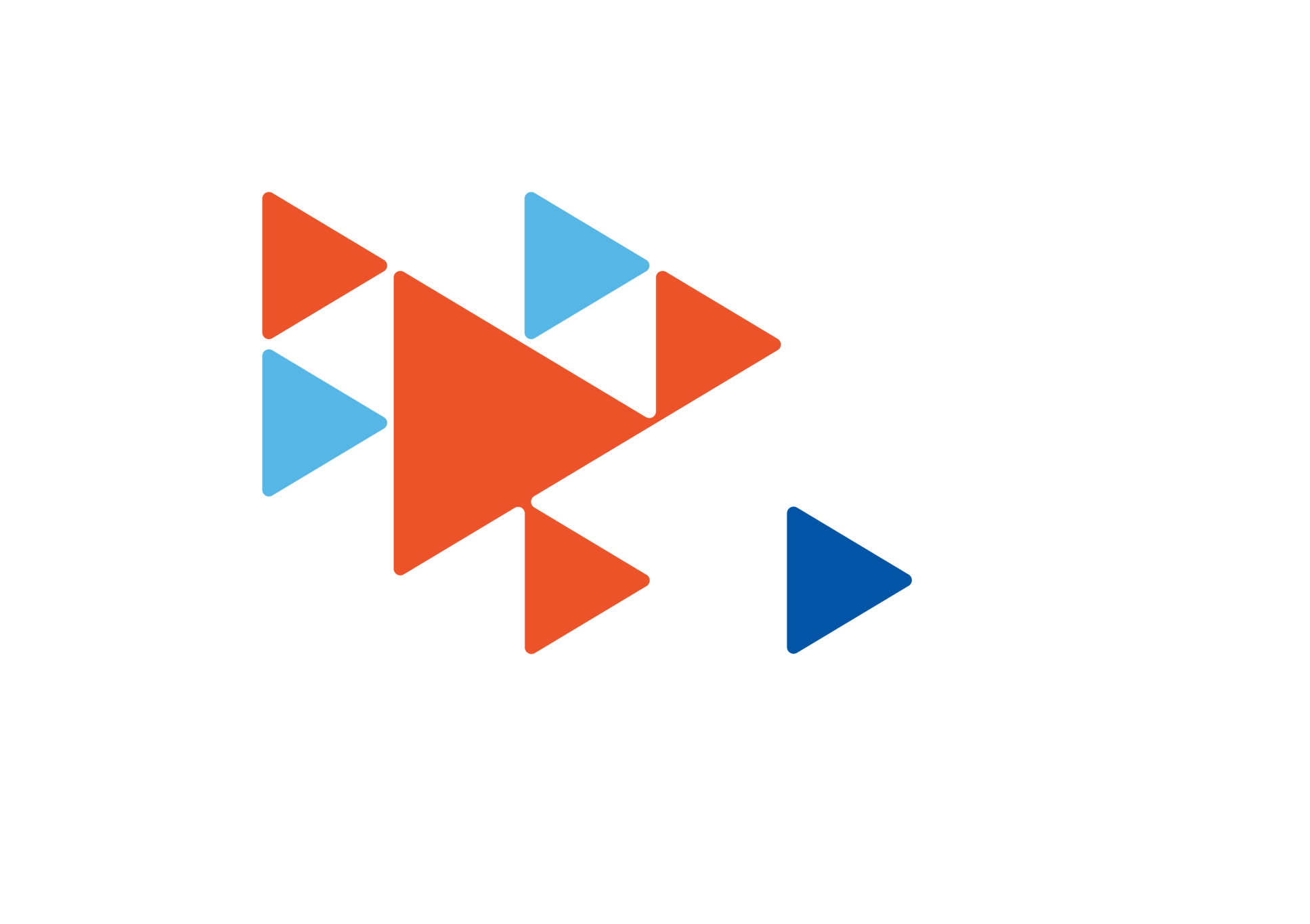 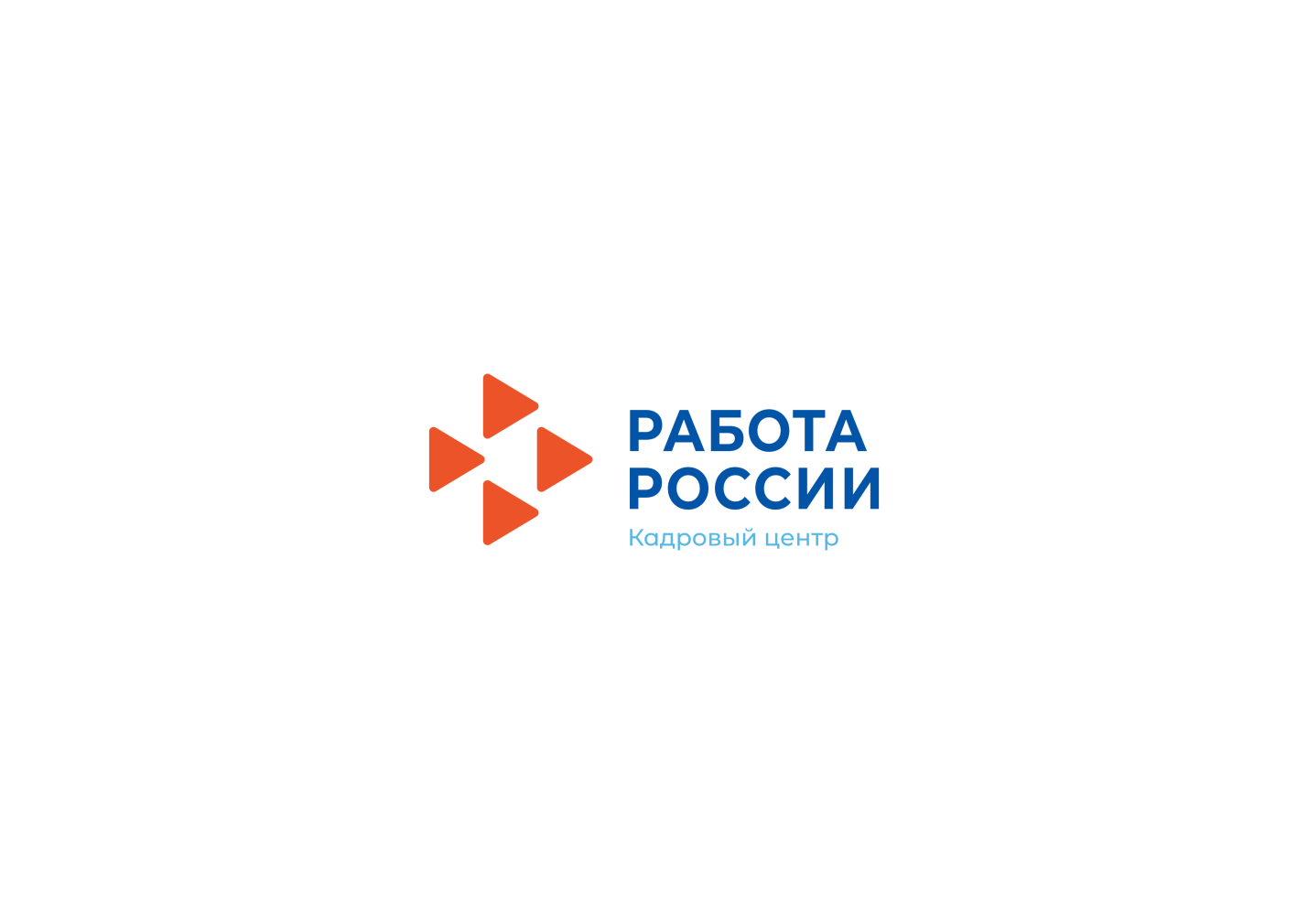 